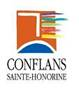 LISTE DES PROFESSIONS INDISPENSABLES ET PRIORITAIRES A LA GESTION DE CRISE SANITAIREPROFESSIONS INDISPENSABLESServices de l’ÉtatPersonnels des agences régionales de santé (ARS) et des préfectures chargées de la gestion de l’épidémie•Agents du ministère des solidarités et de la santé chargés de la gestion de l’épidémieProfessionnels de santé libérauxMédecinsSages-femmesInfirmièresAmbulanciersPharmaciensBiologistesTous les Personnels des établissements de santéTous les personnels des établissements sociaux et médico-sociaux suivants (EHPAD et EHPA)Établissements pour personnes handicapéesServices d’aide à domicileServices infirmiers d’aide à domicileLits d’accueil médicalisés et lits halte soins santéNouveaux centres d’hébergement pour sans-abris malades du coronavirusÉtablissements d’accueil du jeune enfant et maisons d’assistants maternels maintenus ouvertsPROFESSIONS PRIORITAIRESProfessionnels de sécurité publique (Agent de sécurité commerce alimentaire)PoliceGendarmerieArméePompiersProfessionnels de commerces alimentaires,Banque, Stations-services et garagisteAnimateurs / ÉducateursAccueils d’enfants du secteur associatifs intercommunalTransports publicsLa postePersonnels des écoles et des crèches conflanaises